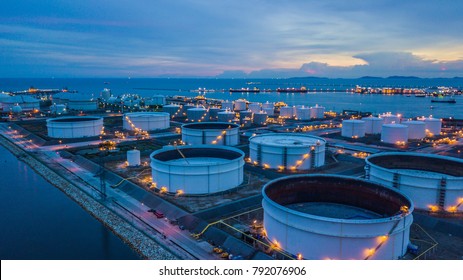 Training ParametersProgram OverviewThis section summarizes the end objectives of the program along with its duration.Training OutcomesAt the end of the program, the learner will be able to: Perform monitoring, measurement and basic maintenance of tank farm equipment.Clean tank farms and remove any residuals.Apply the necessary precautions while handling dangerous and hazardous goods.Comply to work place integrity, ethical and regulatory practices.Examine compliance to regulatory and safety norms to ensure safe and healthy work environmentOptions:Inspect tank farm equipment and identify maintenance work to be done.Compute and document inventory levels in tank farm.Compulsory ModulesThe table lists the modules, their duration and mode of delivery.Optional ModulesThe table lists the option modules, their duration and mode of delivery.Option 1: Tank Farm SupervisionModule DetailsModule 1: Introduction to Tank Farm AssociateMapped to Bridge ModuleTerminal Outcomes: Describe the basic structure and functions of supply chain and logistics sectorDetail the role of Tank Farm Associate.	Module 2: Tank operations and its basic maintenanceMapped to LSC/N3521, v1.0Terminal Outcomes: Detail the steps involved in Tank operationsDescribe reporting and maintenance activities.Module 3: Tank cleaning processMapped to LSC/ N3527, V1.0Terminal Outcomes: Detail the steps to be followed in tank cleaningDiscuss the reporting process of inspection and repairs. Module 4: Pipeline operation and its maintenanceMapped to LSC/ N4307, V1.0Terminal Outcomes: Describe pipe cleaning processDetail the maintenance and repairing of pipeline Module 5: Loading/unloading process of liquid cargoMapped to LSC/ N4310, V1.0Terminal Outcomes: Detail the steps to be followed in tank cleaningDiscuss the reporting process of inspection and repairs. Module 6: Guidelines on integrity and ethicsMapped to LSC/N9904, v1.0Terminal Outcomes: Explain the concepts of integrity, ethicsDetail the various regulatory requirements related to logistics industryModule 7: Compliance to health safety and security normsMapped to LSC/N9905, v1.0Terminal Outcomes: Describe health, safety, and security procedures in warehouseDemonstrate the inspection procedure to ensure appropriate and safe conditions of activity area and equipmentIllustrate the standard protocol to be followed during emergency situations, accidents and breach of safetyModule 8: Employability SkillsMapped to DGT/VSQ/N0101, v1.0Terminal Outcomes: Appraise the significance of employability skills in meeting the job requirementsIdentify constitutional values, civic rights, duties, personal values and ethics and environmentally sustainable practices.Illustrate English and communication skills, customer service, entrepreneurship, and getting ready for jobs and apprenticeship.OPTION 1: Tank Farm SupervisionMapped to LSC/N3523, v1.0Terminal Outcomes: Detail the various inspection and recording processes.Describe damaged goods handling.AnnexureTrainer RequirementsAssessor RequirementsAssessment StrategyThe emphasis is on ‘learning-by-doing' and practical demonstration of skills and knowledge based on the performance criteria. Accordingly, assessment criteria for each job role are set and made available in qualification pack.The assessment papers for both theory and practical would be developed by Subject Matter Experts (SME) hired by Logistics Sector Skill Council or with the LSC accredited Assessment Agency as per the assessment criteria mentioned in the Qualification Pack. The assessments papers would also be checked for the various outcome-based parameters such as quality, time taken, precision, tools & equipment requirement etc.Each NOS in the Qualification Pack (QP) is assigned a relative weightage for assessment based on the criticality of the NOS. Therein each Element/Performance Criteria in the NOS is assigned marks on relative importance, criticality of function and training infrastructure.The following tools would be used for final assessment:Practical Assessment: This comprises of a creation of mock environment in the skill lab which is equipped with all equipment required for the qualification pack.Candidate's soft skills, communication, aptitude, safety consciousness, quality consciousness etc. is ascertained by observation and marked in observation checklist. The outcome is measured against the specified dimensions and standards to gauge the level of their skill achievements.Viva/Structured Interview: This tool is used to assess the conceptual understanding and the behavioral aspects with regard to the job role and the specific task at hand. It also includes questions on safety, quality, environment, and equipment etc.On-Job Training: OJT would be evaluated based on standard logbook capturing departments worked on, key observations of learner, feedback and remarks of supervisor or mentor.Written Test: Question paper consisting of 100 MCQs (Hard:40, Medium:30 and Easy: 30) with questions from each element of each NOS. The written assessment paper is comprised of following types of questions:True / False StatementsMultiple Choice QuestionsMatching Type QuestionsFill in the blanksScenario based QuestionsIdentification QuestionsQA Regarding Assessors:Assessors are selected as per the “eligibility criteria” laid down by LSC for assessing each job role. The assessors selected by Assessment Agencies are scrutinized and made to undergo training and introduction to LSC Assessment Framework, competency-based assessments, assessors guide etc. LSC conducts “Training of Assessors” program from time to time for each job role and sensitize assessors regarding assessment process and strategy which is outlined on following mandatory parameters:Guidance regarding NSQFQualification Pack StructureGuidance for the assessor to conduct theory, practical and viva assessmentsGuidance for trainees to be given by assessor before the start of the assessments.Guidance on assessments process, practical brief with steps of operations practical observation checklist and mark sheetViva guidance for uniformity and consistency across the batch.Mock assessmentsSample question paper and practical demonstrationReferencesGlossaryAcronyms and AbbreviationsModel Curriculum QP Name: Tank Farm AssociateQP Code: LSC/Q3511QP Version: 2.0 NSQF Level: 3Model Curriculum Version: 2.0 Logistics Sector Skill Council|| Logistics Sector Skill Council, No. 480 A, 7th floor Khivraj Complex 2, Anna Salai, Nandanam, Chennai, Tamil Nadu 600035Sector LogisticsSub-Sector
 LIQUID LOGISTICSOccupation
 PORT OPERATIONS COORDINATION, LIQUID TRANSPORT OPERATIONS, ENGINEERING/MAINTENANCECountry
 IndiaNSQF Level
 3Aligned to NCO/ISCO/ISIC Code
 NCO – 2015 – 9333 and ISCO -08 - 9333Minimum Educational Qualiﬁcation and Experience 
 Grade 9 
or Grade 8 with one year of (NTC/ NAC) after 8th 
or Grade 8 pass  and pursuing continuous schooling in regular school with vocational subject 
or 8th grade pass + 1 year relevant experience
or 5th grade pass + 4 year relevant experience
or Ability to read and write + 5 year relevant experience                                   Pre-Requisite License or Training 
 NAMinimum Job Entry Age
 18Last Reviewed On 
 NANext Review Date
 NANSQC Approval Date
 NAQP Version 
 2.0Model Curriculum Creation Date
04-08-2022Model Curriculum Valid Up to Date
04-08-2025Model Curriculum Version 
2.0Minimum Duration of the Course
420 hrsMaximum Duration of the Course
480 hrsNOS and Module DetailsTheoryDurationPracticalDurationOn-the-Job Training Duration (Mandatory)On-the-Job Training Duration (Recommended)Total DurationBridge Module201030Module 1: Introduction to Tank Farm Associate role201030	LSC/N3521 – Tank operations and its basic maintenanceNOS Version 1.0NSQF Level 32035560Module 2: Monitor tank operations and perform basic maintenance2035560LSC/N3527– Tank cleaning processNOS Version 1.0NSQF Level 32035560Module 3: Assist in tank cleaning and residual collection2035560LSC/N4307 – Pipeline operation and its maintenanceNOS Version 1.0NSQF Level 32035560Module 4: Operate and maintain pipeline2035560LSC/N4310 - Loading/unloading process of liquid cargo NOS Version 1.0NSQF Level 32035560Module 5: Assist in wagon/truck loading/unloading 2035560LSC/ N9904 - Guideline on integrity and ethics NOS Version 1.0NSQF Level 32035560Module 6: Maintain and monitor integrity and ethics in operations2035560LSC/N9905 - Follow health safety and security proceduresNOS Version 1.0NSQF Level 32035560Module 7: Follow health, safety and security procedures in liquid logistics2035560EmployabilityDGT/VSQ/N0101, v1.0151530Total Duration15523530420NOS and Module DetailsTheoryDurationPracticalDurationOn-the-Job Training Duration (Mandatory)On-the-Job Training Duration (Recommended)Total DurationLSC/N3523 - Tank farm inspection and inventory tracking NOS Version 1.0NSQF Level 3303060Module 8: Perform tank farm inspections and inventory tracking303060Total Duration303060Duration: 20:00Duration: 10:00Theory – Key Learning OutcomesPractical – Key Learning OutcomesExplain the basics of supply chain and logistics sectorDescribe the various sub-sectors and the opportunities in themDetail the activities in warehouse, port yard, land, ship and liquid logisticsDescribe job roles in ports and tank farmsElaborate the job role of tank farm associate and its interface with other job rolesBrief the various activities in a port yardDetail the documentation requirements for goods transportExplain the basics of hazardous goods handlingList the major components in logistics sector and supply chain.Classify the different opportunities available in logistics and the sub-sectors within.Distinguish the various activities in warehouse, port yard, land, ship and liquid logisticsCharacterize your job role as tank farm associate and interface with other job rolesDemonstrate all the events in a port yard in terms of Tank farming.Prepare some of the documents required for goods transportPractice the ways to handle hazardous goodsClassroom AidsClassroom AidsCharts, Models, Video presentation, Flip Chart, Whiteboard/Smart Board, Marker, Board eraserCharts, Models, Video presentation, Flip Chart, Whiteboard/Smart Board, Marker, Board eraserTools, Equipment and Other Requirements Tools, Equipment and Other Requirements Teaching board, computer, projector, video player or TV Teaching board, computer, projector, video player or TV Duration: 20:00Duration: 35:00Theory – Key Learning OutcomesPractical – Key Learning OutcomesExplain tank farm and related equipmentDetail the firefighting, safety and security requirements for different types of liquid cargoDescribe basic trouble shooting and maintenance of tank farm equipmentDocument maintenance requirements for tank farm equipmentCompose about tank farm and the equipment usedOperate equipment related to tank farm operationsRecord pressure, volume, density and other measurements using gauges and control panelDetail the firefighting, safety and security requirements for different types of liquid cargoDemonstrate the trouble shooting steps and the maintenance of tank farm equipmentAssess the maintenance requirements for tank farm equipment and perform.Classroom AidsClassroom AidsCharts, Models, Video presentation, Flip Chart, Whiteboard/Smart Board, Marker, Board eraserCharts, Models, Video presentation, Flip Chart, Whiteboard/Smart Board, Marker, Board eraserTools, Equipment and Other Requirements Tools, Equipment and Other Requirements Tank, control and measuring equipment, tools and tackles, firefighting systems and alarms, consumables, SOP, computer, projector, worksheets, etc.Tank, control and measuring equipment, tools and tackles, firefighting systems and alarms, consumables, SOP, computer, projector, worksheets, etc.Duration: 20:00Duration: 35:00Theory – Key Learning OutcomesPractical – Key Learning OutcomesDescribe the PPE and tools used for handling different types of cargoExplain the chemicals required and process to be followed for cleaning tanksDetail the process of degasification of tanksExplain residue disposal methods for different types of liquid cargoFormulate the methods of dry and wet cleaning of tanksDescribe pickling and de-rusting processDetail the various processes for steam and chemical cleaning of tanksIdentify the various PPE and tools required for different types of cargoInterpret the process for cleaning tanks and list down various chemicals requiredDemonstrate how to degasify tanksPractice on residue disposal methods for different types of liquid cargoIllustrate dry and wet cleaning of tanksDemonstrate the pickling and de-rusting processEnact steam and chemical cleaning of tanksClassroom AidsClassroom AidsCharts, Models, Video presentation, Flip Chart, Whiteboard/Smart Board, Marker, Board eraserCharts, Models, Video presentation, Flip Chart, Whiteboard/Smart Board, Marker, Board eraserTools, Equipment and Other Requirements Tools, Equipment and Other Requirements Tank, control and measuring equipment, tools and tackles, fire-fighting systems and alarms, cleaning equipment, consumables, SOP, computer, projector, worksheets, etcTank, control and measuring equipment, tools and tackles, fire-fighting systems and alarms, cleaning equipment, consumables, SOP, computer, projector, worksheets, etcDuration: 20:00Duration: 35:00Theory – Key Learning OutcomesPractical – Key Learning OutcomesDescribe alkali and acid flushing process to clean pipe lineElaborate filter suitability and turbulent movement of flush for piping operationList the different types of pipe couplings using valves and anglesDetail the process of recording pressure, temperature, volume, density and flow rates using different gaugesCompile inspection and repairing process for seals, couplings, joints and valvesDemonstrate cleaning pipe line using alkali and acid flushing.Illustrate about the suitability of filter and turbulent movement of flush, for piping operationDiscriminate different types of pipe couplings using valves and anglesRecord pressure, temperature, volume, density and flow rates using different gaugesInspect and repair seals, couplings, joints and valvesDemonstrate liquid cargo pumping process with different types of pumpsReport leaks, accidents and damagesClassroom AidsClassroom AidsCharts, Models, Video presentation, Flip Chart, Whiteboard/Smart Board, Marker, Board eraserCharts, Models, Video presentation, Flip Chart, Whiteboard/Smart Board, Marker, Board eraserTools, Equipment and Other Requirements Tools, Equipment and Other Requirements Tank, pipelines, control and measuring equipment, tools and tackles, fire-fighting systems and alarms, liquid cargo, control console, consumables, SOP, computer, projector, worksheets, etc.Tank, pipelines, control and measuring equipment, tools and tackles, fire-fighting systems and alarms, liquid cargo, control console, consumables, SOP, computer, projector, worksheets, etc.Duration: 20:00Duration: 35:00Theory – Key Learning OutcomesPractical – Key Learning OutcomesList the various documents related to transport vehicle, and liquid transportedDetail the process of using dip stick study under different categories of liquids Describe piping and security arrangement for loading/unloading liquidsElaborate the reporting process for recording volume of goods loaded/unloaded, spilled etc.Prepare the documents for transporting liquid according to vehicle.Operate various equipment used for loading/unloading Operate weighbridge to record weight readingsPerform dip stick study of different categories of liquids transportedDemonstrate piping and security arrangement for loading/unloadingOperate valves and control equipment for loading/unloading processMeasure volume of goods loaded/unloadedReport volume of goods loaded/unloaded, spilled etc.Classroom AidsClassroom AidsCharts, Models, Video presentation, Flip Chart, Whiteboard/Smart Board, Marker, Board eraserCharts, Models, Video presentation, Flip Chart, Whiteboard/Smart Board, Marker, Board eraserTools, Equipment and Other Requirements Tools, Equipment and Other Requirements Tank, wagon/truck, weighbridge, pipelines, pumping equipment, control and measuring equipment, tools and tackles, fire-fighting systems and alarms, liquid cargo, control console, consumables, SOP, computer, projector, worksheets, etc.Tank, wagon/truck, weighbridge, pipelines, pumping equipment, control and measuring equipment, tools and tackles, fire-fighting systems and alarms, liquid cargo, control console, consumables, SOP, computer, projector, worksheets, etc.Duration: 20:00Duration: 35:00Theory – Key Learning OutcomesPractical – Key Learning OutcomesDescribe the concepts of integrity, ethicsDetail the various regulatory requirements related to logistics industryExplain data and information security practicesDetail the procedure for documenting all integrity and ethics violationsExplain escalation matrix for reporting deviationPractice the principles of integrity and ethicsFollow the various regulatory requirements related to logistics industry Perform data and information security practicesDiscuss corrupt practicesDiscuss regulatory requirements, code of conduct and etiquettesIdentify corrupt practicesComply to regulatory requirementsPractice code of conduct and etiquettesDocument all integrity and ethics violationsReport deviation as per the escalation matrixClassroom AidsClassroom AidsCharts, Models, Video presentation, Flip Chart, Whiteboard/Smart Board, Marker, Board eraserCharts, Models, Video presentation, Flip Chart, Whiteboard/Smart Board, Marker, Board eraserTools, Equipment and Other Requirements Tools, Equipment and Other Requirements SOP, Teaching board, computer, projector, video player, stationery, worksheets and TVSOP, Teaching board, computer, projector, video player, stationery, worksheets and TVDuration: 20:00Duration: 35:00Theory – Key Learning OutcomesPractical – Key Learning OutcomesDetail health, safety and security procedures in warehouseDescribe the 5S to be followedExplain the inspection procedure to ensure appropriate and safe conditions of activity area and equipmentDiscuss unsafe working conditionsDescribe the inspection procedure to check safe handling of hazardous goodsDiscuss the standard protocol to be followed during emergency situations, accidents and breach pf safetyDocument health, safety and security violationsExplain the escalation matrix for reporting deviationFollow health, safety and security procedures in warehouseImplement 5S at workplaceInspect the activity area and equipment, for appropriate and safe conditionsIdentify unsafe working conditions Inspect adherence to standard operating procedures (SOP) while handling dangerous and hazardous goodsImplement standard protocol in case of emergency situations, accidents, and breach of safetyPrepare report on health, safety and security violationsReport deviation as per the escalation matrixClassroom AidsClassroom AidsCharts, Models, Video presentation, Flip Chart, Whiteboard/Smart Board, Marker, Board eraserCharts, Models, Video presentation, Flip Chart, Whiteboard/Smart Board, Marker, Board eraserTools, Equipment and Other Requirements Tools, Equipment and Other Requirements PPEs, MHEs like Forklift, reach stacker, pallet truck, barcode scanner, packaging devices, packing material, markers and stationery, etcPPEs, MHEs like Forklift, reach stacker, pallet truck, barcode scanner, packaging devices, packing material, markers and stationery, etcDuration: 15:00Duration: 15:00Theory – Key Learning OutcomesPractical – Key Learning OutcomesDetail the importance of Employability Skills in meeting the job requirementsExplain constitutional values, civic rights, duties, citizenship, responsibility towards society etc. that are required to be followed to become a responsible citizen.Describe positive attitude, self -motivation, problem solving, time management skills and continuous learning mindset in different situations.Discuss the significance of reporting sexual harassment issues in timeAppraise the significance of using financial products and services safely and securely.Explain the importance of managing expenses, income, and savings.Detail the significance of approaching the concerned authorities in time for any exploitation as per legal rights and lawsDiscuss the significance of using internet for browsing, accessing social media platforms, safely and securelyCategorize the need for identifying opportunities for potential business, sources for arranging money and potential legal and financial challengesDiscuss the significance of maintaining hygiene and dressing appropriatelyDiscuss how to search and register for apprenticeship opportunitiesAnalyze 21st century skills.Practice appropriate basic English sentences/phrases while speakingDemonstrate how to communicate in a well -mannered way with others.Illustrate working with others in a teamDemonstrate how to conduct oneself appropriately with all genders and PwDOperate digital devices and use the associated applications and features, safely and securelyDifferentiate between types of customersCreate a biodataExperiment with various sources to search and apply for jobsIdentify customer needs and address themCompose the significance of dressing up neatly and maintaining hygiene for an interviewClassroom AidsClassroom AidsCharts, Models, Video presentation, Flip Chart, Whiteboard/Smart Board, Marker, Board eraser, UPS, LCD Projector, Computer Tables & chairsCharts, Models, Video presentation, Flip Chart, Whiteboard/Smart Board, Marker, Board eraser, UPS, LCD Projector, Computer Tables & chairsTools, Equipment and Other Requirements Tools, Equipment and Other Requirements Computer (PC) with latest configurations – and Internet connection with standard operating system and standard word processor and worksheet software (Licensed) (all software should either be latest version or one/two version below), Scanner cum PrinterComputer (PC) with latest configurations – and Internet connection with standard operating system and standard word processor and worksheet software (Licensed) (all software should either be latest version or one/two version below), Scanner cum PrinterDuration: 30:00Duration: 30:00Theory – Key Learning OutcomesPractical – Key Learning OutcomesExplain the preventive maintenance checks undertaken in tank farmExplain the typical defects in tank farm equipmentDetail the maintenance requirements for equipment.Describe standard parameters to be maintained for different types of liquids based on their nature and tank typeDetail preventive and corrective steps to be undertaken to prevent loss of liquidDemonstrate maintenance checks and preventive methods in tank farmIdentify the faults that appear in tank farm equipmentRecord the maintenance requirementsCompute liquid loss from storage tanksDetail preventive and corrective steps to be undertaken to prevent loss of liquidRecord liquid loss and preventive measures undertakenClassroom AidsClassroom AidsCharts, Models, Video presentation, Flip Chart, Whiteboard/Smart Board, Marker, Board eraserCharts, Models, Video presentation, Flip Chart, Whiteboard/Smart Board, Marker, Board eraserTools, Equipment and Other Requirements Tools, Equipment and Other Requirements Tank, pipelines, control and measuring equipment, tools and tackles, liquid cargo, control console, consumables, SOP, computer, projector, worksheets, etc.Tank, pipelines, control and measuring equipment, tools and tackles, liquid cargo, control console, consumables, SOP, computer, projector, worksheets, etc.Trainer PrerequisitesTrainer PrerequisitesTrainer PrerequisitesTrainer PrerequisitesTrainer PrerequisitesTrainer PrerequisitesTrainer PrerequisitesMinimum Educational Qualification
SpecializationRelevant Industry Experience Relevant Industry Experience Training ExperienceTraining ExperienceRemarks Minimum Educational Qualification
SpecializationYearsSpecializationYearsSpecializationGraduate 2PORT OPERATIONS COORDINATION, LIQUID TRANSPORT OPERATIONS, ENGINEERING/MAINTENANCE1PORT OPERATIONS COORDINATION, LIQUID TRANSPORT OPERATIONS, ENGINEERING/MAINTENANCETrainer CertificationTrainer CertificationDomain CertificationPlatform CertificationCertified for Job Role: “Tank farm Associate” mapped to QP: “LSC/Q3511, v2.0”. Minimum accepted score is 80%Recommended that the Trainer is certified for the Job Role: “Trainer”, mapped to the Qualification Pack: “MEP/Q2601”. Minimum accepted score is 80%Assessor PrerequisitesAssessor PrerequisitesAssessor PrerequisitesAssessor PrerequisitesAssessor PrerequisitesAssessor PrerequisitesAssessor PrerequisitesMinimum Educational Qualification 
SpecializationRelevant Industry ExperienceRelevant Industry ExperienceTraining/Assessment ExperienceTraining/Assessment ExperienceRemarks Minimum Educational Qualification 
SpecializationYearsSpecializationYearsSpecializationGraduate 3Ports, CFS, ICD1Ports, CFS, ICDAssessor CertificationAssessor CertificationDomain CertificationPlatform CertificationCertified for Job Role: “Tank farm Associate” mapped to QP: “LSC/Q3511, v2.0”. Minimum accepted score is 80%Recommended that the Assessor is certified for the Job Role: “Assessor”, mapped to the Qualification Pack: “MEP/Q2601”. Minimum accepted score is 80%TermDescriptionKey Learning OutcomeKey learning outcome is the statement of what a learner needs to know, understand and be able to do in order to achieve the terminal outcomes. A set of key learning outcomes will make up the training outcomes. Training outcome is specified in terms of knowledge, understanding (theory) and skills (practical application).OJT (M)On-the-job training (Mandatory); trainees are mandated to complete specified hours of training on siteOJT (R)On-the-job training (Recommended); trainees are recommended the specified hours of training on siteTraining OutcomeTraining outcome is a statement of what a learner will know, understand and be able to do upon the completion of the training. Terminal OutcomeTerminal outcome is a statement of what a learner will know, understand and be able to do upon the completion of a module. A set of terminal outcomes help to achieve the training outcome.TermDescriptionQPQualification PackNSQFNational Skills Qualification FrameworkNSQCNational Skills Qualification CommitteeNOSNational Occupational Standards